Информация о проведенной работе по формированию антикоррупционного мировоззрения обучающихся 5 – 9 классов                                                      в МБОУ Павловская ООШ1. Классный час «Остановим коррупцию!» ( для обучающихся 5-7 классов)Классный час проведен в форме часа общения, в ходе которого была  проведена беседа с обучающимися о проблеме противодействия коррупции и методах её предупреждения с целью формирования убеждения о неотвратимости наказания за коррупционные правонарушения, воспитания правового сознания и повышения правовой культуры учащихся,выработки активной гражданской позиции.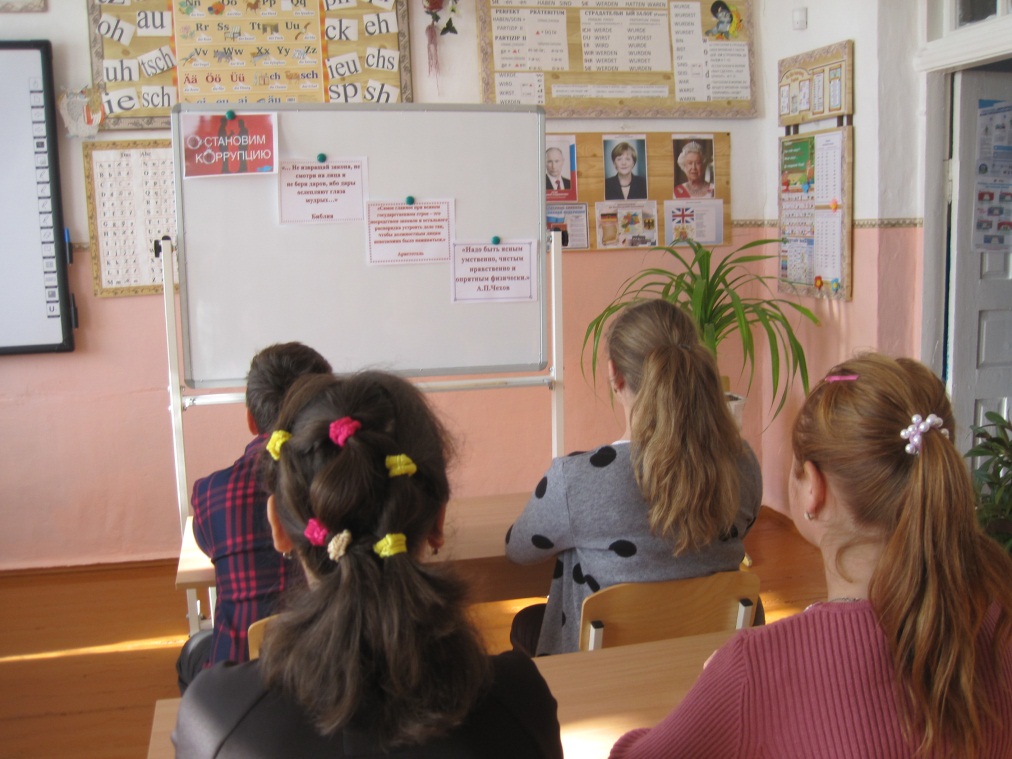 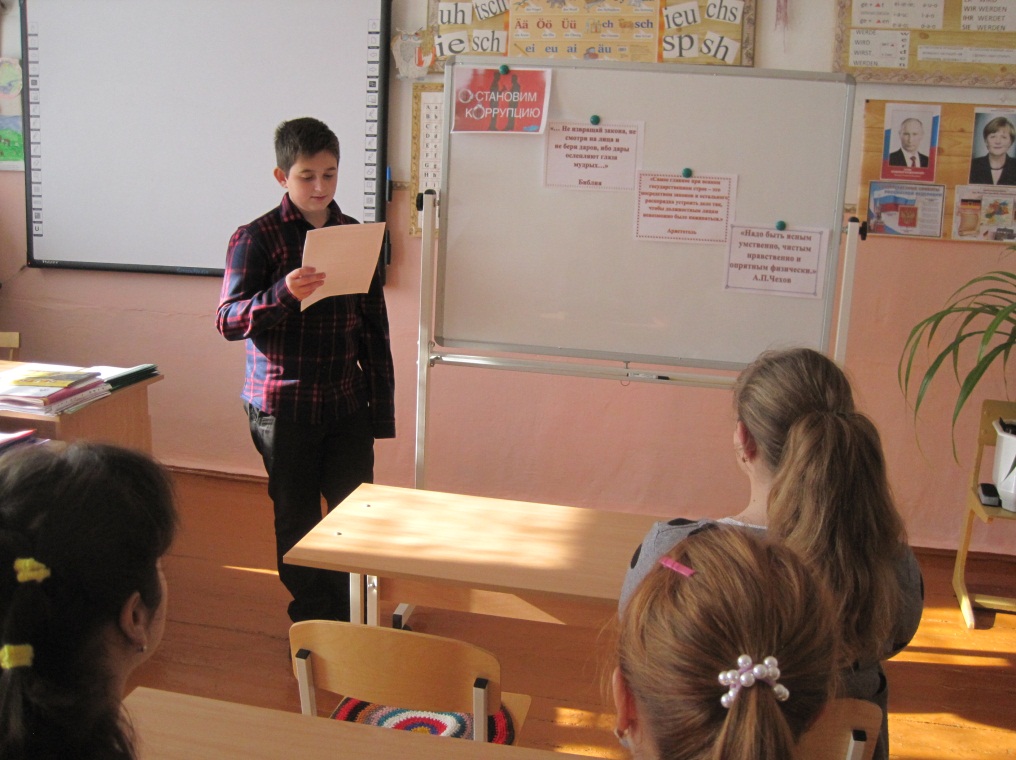 2. Оформление информационного стенда «Взяткам – НЕТ! Мы против коррупции!»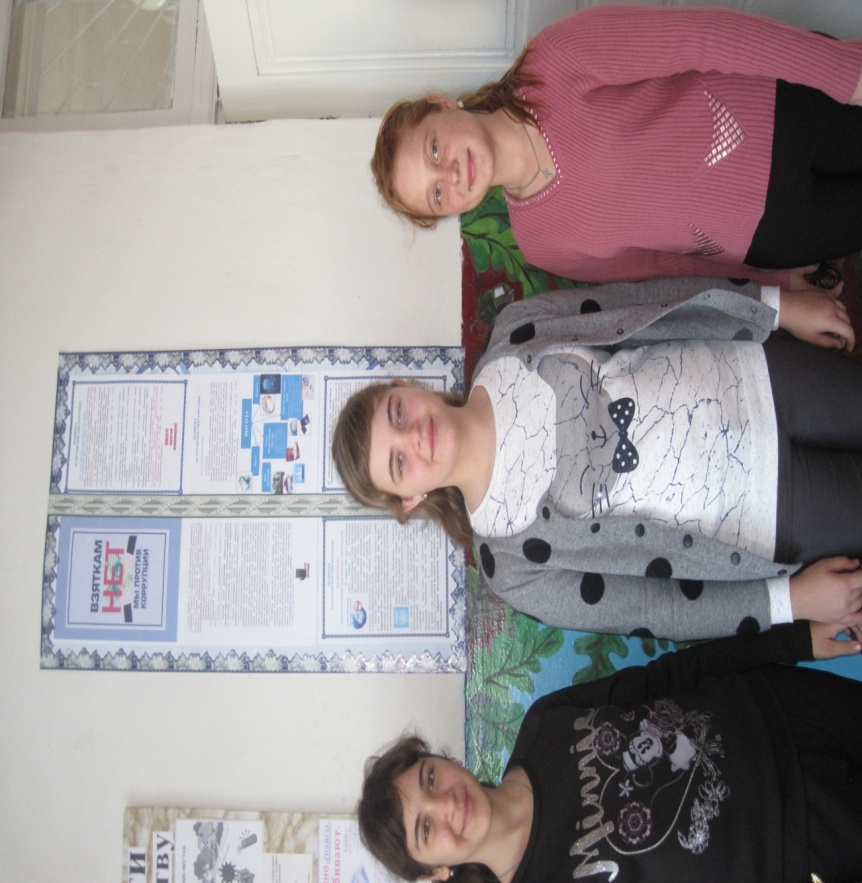 3. Классный час  в  9 классе «Российское законодательство против коррупции»  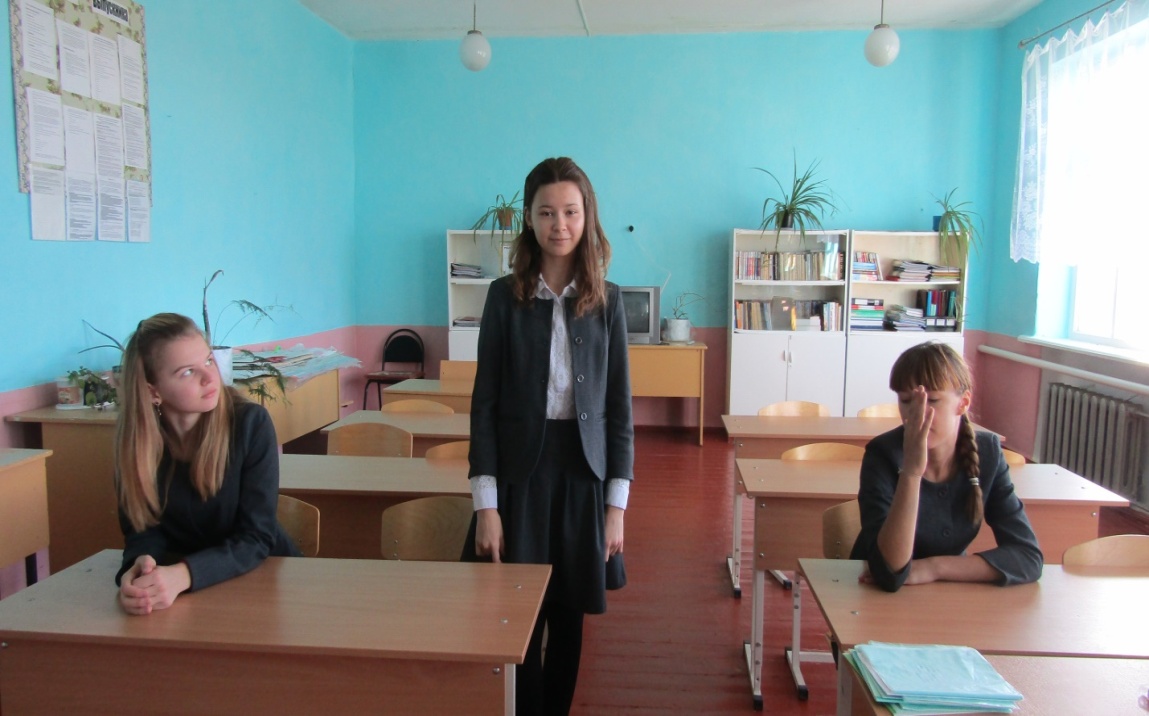 4. Эссе «Легко ли всегда быть честным?» для учащихся 9 –го класса(Классный руководитель Божко Н.В.)5. Классный час для 8 класса – классный руководитель Прийма А.Н.   (Проблемная ситуация «Как благодарить за помощь», «Что такое подарок?», «Как прожить без ссор»);6.   Тестирование:  « Что такое коррупция?»